Утверждено:Решение педагогического совета № 7от 18.06. 2013г.Директор 
МБОУ СОШ № 19 с. Ольгинка
 ____________ О. В. Мальцева 
«_____» _____________ 2013 г.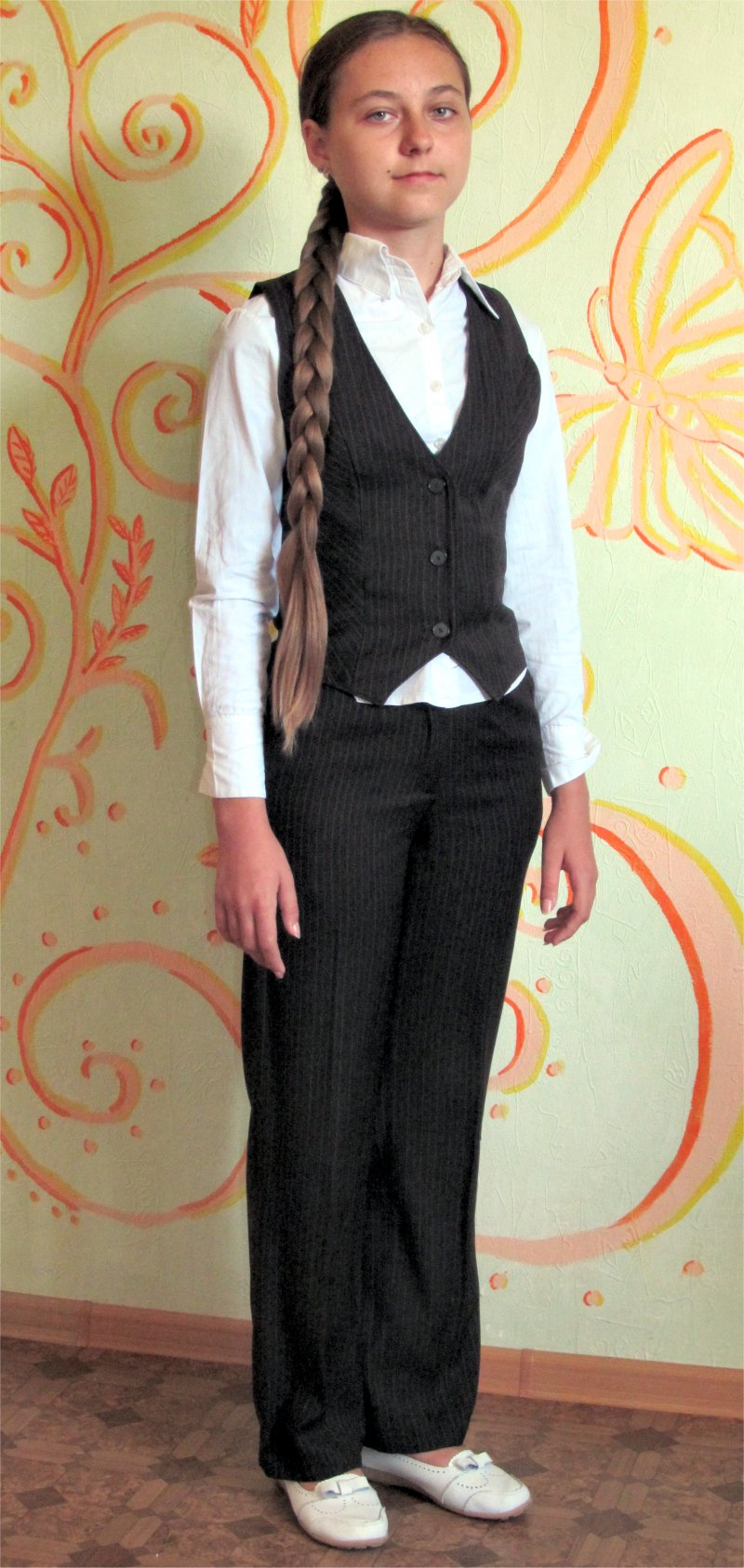 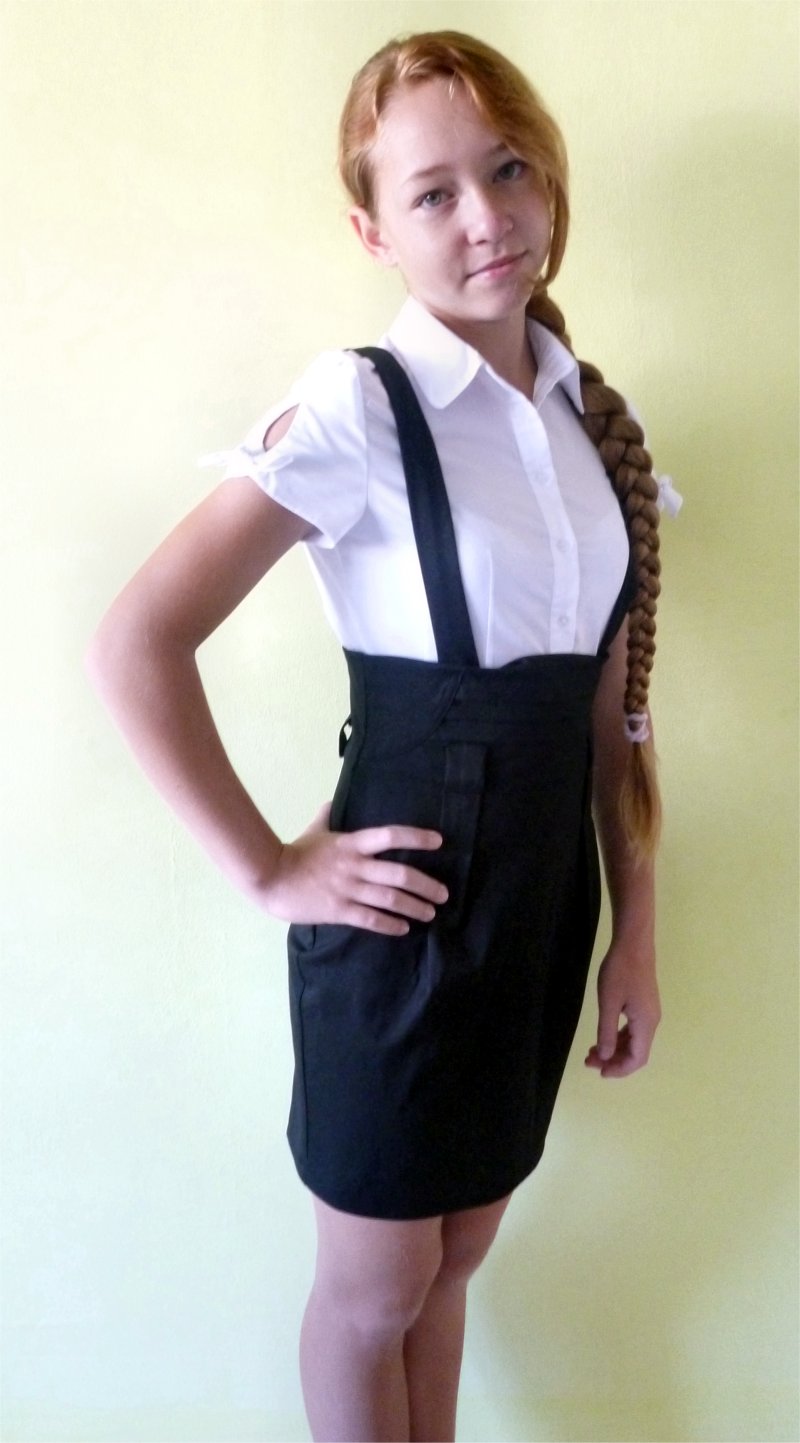 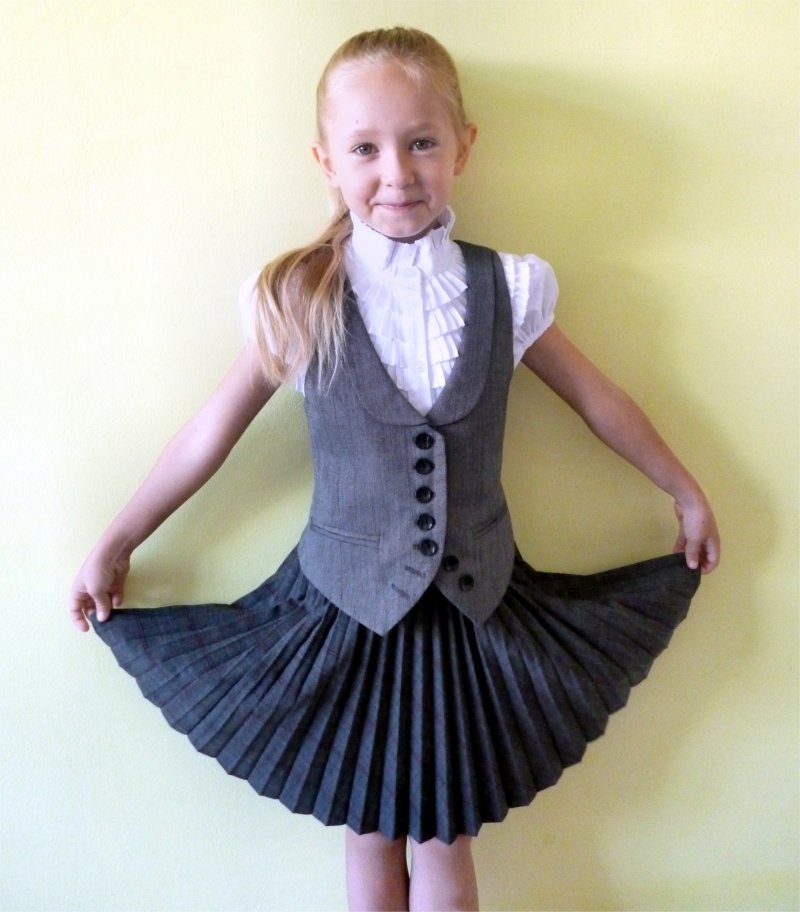 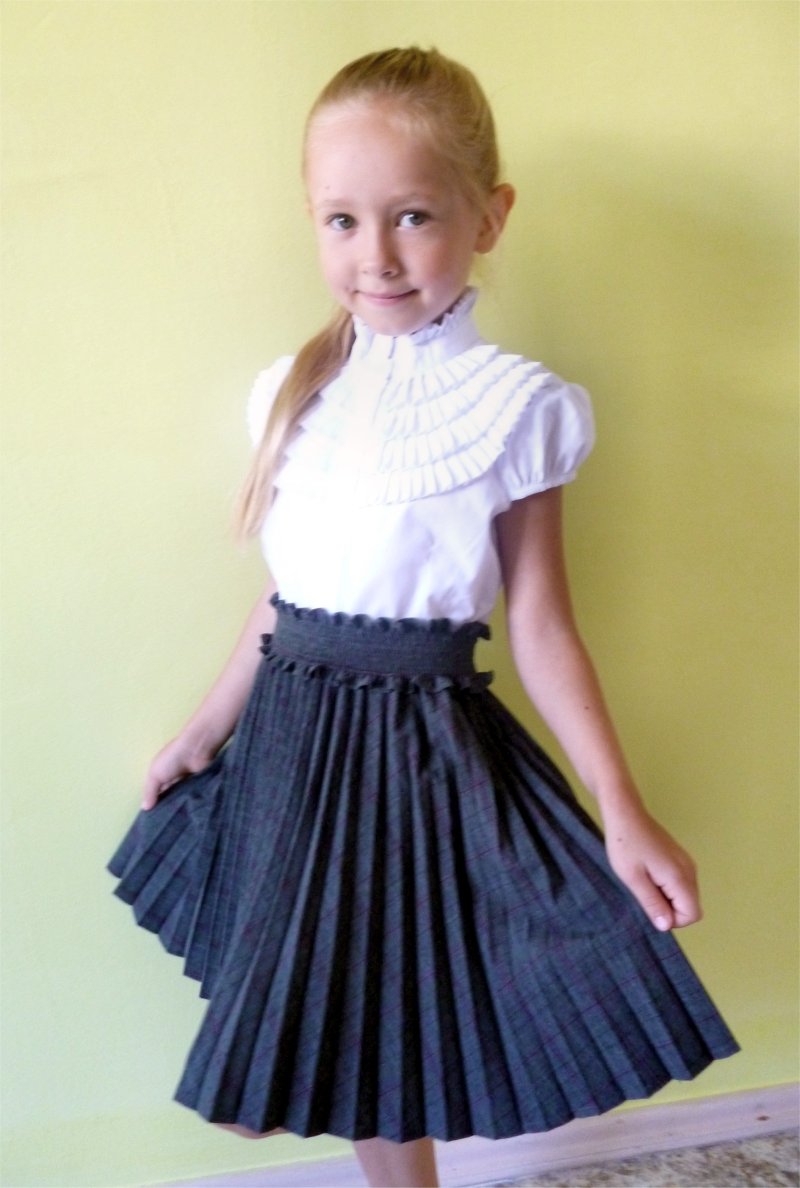 ПОЛОЖЕНИЕ О ШКОЛЬНОЙ ФОРМЕИ ВНЕШНЕМ ВИДЕ УЧАЩИХСЯ МБОУ СОШ № 19 с. Ольгинка 
МО Туапсинский район1. Общие положения.         1.1.  Настоящее Положение разработано в соответствии с Федеральным Законом от 29 декабря 2012 года № 273-ФЗ «Об образовании в Российской Федерации», приказом министерства образования и науки Краснодарского края  от  23 мая 2013 года № 2805 «Об установлении Примерных единых требований к одежде обучающихся по образовательным программам начального общего, основного общего и среднего общего образования», Конвенцией о правах ребенка ст. 13-15,  Уставом МБОУ СОШ № 19   с. Ольгинка МО Туапсинский район.         1.2.Настоящее положение утверждается решением педагогического совета школы, приказом директора МБОУ СОШ № 19 с. Ольгинка МО Туапсинский район, согласовывается с управляющим советом                      МБОУ СОШ № 19 с. Ольгинка, органом ученического самоуправления.       1.3. Настоящее Положение является локальным актом школы и обязательно для выполнения сотрудниками, обучающимися и их родителями (законными представителями).       1.4. Настоящее положение способствует формированию у учащихся потребности в удобной и эстетичной одежде в повседневной школьной жизни; защите прав ребёнка на получение образования на ступенях начального общего, основного общего и среднего общего образования в психологически комфортных условиях школы, устранению признаков социального, имущественного и религиозного различия между учащимися.       1.5. Настоящим Положением устанавливается определение школьной формы как одного из способов создания деловой атмосферы, необходимой для учебных занятий.         1.6. Настоящим Положением устанавливаются определения школьной формы и  порядок ее ношения для обучающихся 1 — 11 классов.         1.7. Контроль за соблюдением учащимися формы одежды обязаны осуществлять все сотрудники школы, относящиеся к административному, педагогическому и учебно-вспомогательному персоналу.          1.8. Настоящее положение вступает в силу с 1 сентября 2013 года. 2. Цели и задачи         2.1. Цели:- соблюдение санитарно-гигиенических норм;- воспитание у учащихся эстетического вкуса, культуры ношения одежды;- укрепление дисциплины учащихся;- соблюдение единых требований для учащихся школы;        2.2. Задачи:- упорядочение взаимоотношений между школой и родителями в вопросе внешнего вида учащихся школы; - выработка единых требований, выдвигаемых школой к внешнему виду учащихся в период учебных занятий;- формирование у учащихся чувства корпоративной принадлежности, уважения к традициям школы.3. Единые требования к школьной форме.         3.1.Стиль одежды – деловой, классический. Тип-костюм. Цвет костюмов (черный, темно – синий, серый). Одежда должна иметь отличительный знак, эмблему МБОУ СОШ № 19 с. Ольгинка.3.2.Школьная форма подразделяется на парадную, повседневную, спортивную, рабочую.Девочки 1-11 классов Парадная форма: белая однотонная классическая блуза, пиджак, юбка длиной не выше 10 см от верхней границы колена и не ниже середины голени, классические брюки (в холодное время года), туфли; жилет, сарафан (исходя из комплекта костюма)Повседневная форма: однотонная классическая блуза (цвет неяркий однотонный), классические брюки (в холодное время года), юбка или сарафан длиной не выше 10 см от верхней границы колена и не ниже середины голени.Мальчики 1-11 классов Парадная форма: однотонные пиджак и брюки (костюм), белая рубашка, жилет (исходя из комплекта костюма), галстук или бабочка, туфли; Повседневная форма: однотонная светлых оттенков рубашка, однотонные пиджак и брюки (костюм), жилет (исходя из комплекта костюма), галстук (по желанию)        3.3.Спортивная форма: Спортивная форма включает футболку с коротким рукавом, спортивное трико (костюм), шорты или спортивные трусы (на занятиях в спортивном зале при температуре выше 14°С), кроссовки (кеды, полукеды). Форма должна соответствовать погоде и месту проведения физкультурных занятий.        3.4.Рабочая форма:Рабочая форма предназначена для занятий по технологии, проведения субботников, работе на пришкольном участке. Для занятий по технологии: халат хлопчатобумажный, берет, защитные очки (для занятий в мастерской по металлу или деревообработке), хлопчатобумажный халат  или фартук, косынка (для занятий в пошивочной мастерской), хлопчатобумажный халат или фартук, косынка, нарукавники (при кулинарных работах).Для субботников, работе на пришкольном участке: удобная одежда и обувь, не стесняющая движений и соответствующая сезону и погоде, например, джинсы, спортивные брюки, футболка, куртка, головной убор.4. Общие принципы создания внешнего вида.        4.1. Аккуратность и опрятность:        -одежда должна быть обязательно чистой, свежей, выглаженной;        -обувь должна быть чистой;        -внешний вид должен соответствовать общепринятым в обществе нормам делового стиля и исключать вызывающие детали (волосы, лицо и руки должны быть чистыми и ухоженными, используемые и дезодорирующие средства должны иметь легкий и нейтральный запах),        -макияж у учащихся 9- 11 класса должен быть скромным, не вызывающим,        -размер сумок должен быть достаточным для размещения необходимого количества учебников, тетрадей, школьных принадлежностей и соответствовать форме одежды,        -классным коллективам рекомендуется выбрать единый стиль и одинаковую цветовую гамму в деловом костюме.       4.2. Сдержанность:        -одно из главных правил делового человека при выборе одежды, обуви, при использовании парфюмерных и косметических средств – сдержанность и умеренность;        -основной стандарт одежды для всех - деловой стиль. Светский характер одежды.         -высота каблука в туфлях для девочек 1-4 классов до 3 см., 5-8 классах до 5см., 9-11 классах до 7 см.        4.3.Запрещается использовать для ношения в рабочее (учебное) время следующие варианты:         4.3.1.одежды и обуви:        -спортивная одежда (спортивный костюм или его детали);        -джинсы;          -одежда для активного отдыха (шорты, толстовки, майки и футболки с символикой);        -яркий цвет одежды;        -пляжная одежда;        -одежда бельевого стиля;        -прозрачные платья, юбки и блузки, в том числе одежда с прозрачными вставками;        -платья, майки и блузки без рукавов (без пиджака или жакета);        -вечерние туалеты;        -мини-юбки (длина юбки выше 10 см от колена);        -слишком короткие блузки, открывающие часть живота или спины;        -декольтированные платья и блузки (открытый V- образный вырез груди, заметно нижнее белье и т. п.);        -одежда из кожи (кожзаменителя), плащевой ткани;        -сильно облегающие (обтягивающие) фигуру брюки, платья, юбки;        -религиозная одежда, одежда с религиозными атрибутами и (или) религиозной символикой;         -головные уборы в помещении;        -атрибуты одежды, закрывающие лицо;        -спортивная обувь (в том числе для экстремальных видов спорта и развлечений вне спортивного зала);        -пляжная резиновая или пластиковая обувь;         -туфли на высоком каблуке (выше 7 см);         -высокие сапоги-ботфорты;        -в одежде и обуви не должны присутствовать очень яркие цвета, блестящие нити и вызывающие экстравагантные детали, привлекающие пристальное внимание.         4.3.2. прически:        -длинные волосы у девочек должны быть заплетены в косу или прибраны заколками;         -мальчики и юноши должны своевременно стричься.        4.3.3. Запрещается:        -экстравагантные стрижки и прически;        -окрашивание волос в яркие, неестественные оттенки;        -массивные серьги, броши, кулоны, кольца;        -пирсинг;        -маникюр с дизайном в ярких тонах;        -аксессуары с символикой асоциальных неформальных молодежных объединений, а также пропагандирующие психоактивные вещества и противоправное поведение;         -ношение домашних тапочек без задника.5. Права и обязанности обучающихся.        5.1.Учащийся обязан:         -носить повседневную школьную форму ежедневно;          -содержать форму в чистоте, относиться к ней бережно, помнить, что внешний вид ученика – это лицо школы;          -приносить спортивную форму в дни уроков физической культуры с собой;          -надевать  парадную форму в дни проведения торжественных линеек, общешкольных мероприятий, дежурства по школе;         -иметь сменную обувь в непогоду, сменная обувь должна быть чистой;          -выполнять все пункты данного Положения.         5.2.Учащийся имеет право:          -выбирать школьную форму в соответствии с предложенными вариантами;           -носить в холодное время года однотонные джемпера, свитера и пуловеры неярких цветов сочетающейся цветовой гаммы;          -самостоятельно подбирать рубашки, блузки, аксессуары, к школьному костюму в повседневной жизни;            5.3. Без школьной формы школьники на занятия не допускаются.6. Обязанности родителей.            6.1.Приобрести обучающимся школьную форму, согласно условиям данного Положения до начала учебного года, и делать это по мере необходимости, вплоть до окончания обучающимися школы;           6.2.Контролировать внешний вид учащихся перед выходом в школу в строгом соответствии с требованиями Положения;          6.3. Выполнять все пункты данного Положения.7. Меры административного воздействия.         7.1.Данный локальный акт является приложением к Уставу школы и подлежит обязательному исполнению учащимися и другими работниками школы;        7.2.Несоблюдение обучающимися данного Положения является нарушением Устава школы и Правил поведения для учащихся в школе;        7.3.О случае явки учащихся без школьной формы и нарушением данного Положения родители должны быть поставлены в известность классным руководителем в течение учебного дня;       7.4.За нарушение данного Положения Устава школы учащиеся могут быть подвергнуты дисциплинарной ответственности, вызову на школьный совет профилактики.